ДУМАЧЕРКЕСОВСКОГО СЕЛЬСКОГО ПОСЕЛЕНИЯ НОВОАННИНСКОГО МУНИЦИПАЛЬНОГО РАЙОНА ВОЛГОГРАДСКОЙ ОБЛАСТИРЕШЕНИЕот ________ 2019 г. № ______О схеме многомандатных избирательных округов для проведениявыборов депутатов Думы Черкесовского сельского поселения Новоаннинского муниципального района Волгоградской областиЗаслушав и обсудив информацию председателя территориальной (муниципальной) избирательной комиссии Новоаннинского района Щербинина С.В. о многомандатных избирательных округах для проведения выборов депутатов Думы Черкесовского сельского поселения Новоаннинского муниципального района Волгоградской области, согласно пункту 2 статьи 18 Федерального закона от 12.06.2002 № 67-ФЗ «Об основных гарантиях избирательных прав и права на участие в референдуме граждан Российской Федерации», пункту 1 статьи 11 и пункту 4 статьи 15 Закона Волгоградской области от 6 декабря 2006 года № 1373-ОД «О выборах в органы местного самоуправления в Волгоградской области», руководствуясь Уставом Черкесовского сельского поселения Новоаннинского муниципального района Волгоградской области, Дума Черкесовского сельского поселения Новоаннинского муниципального района Волгоградской области р е ш и л а: Утвердить схему многомандатных избирательных округов для проведения выборов депутатов Думы Черкесовского сельского поселения Новоаннинского муниципального района Волгоградской области согласно приложению 1.2. Опубликовать настоящее решение в официальном издании «Сельский вестник» и разместить на официальном сайте администрации Черкесовского сельского поселения Новоаннинского муниципального района в информационно-телекоммуникационной сети «Интернет».           3. Настоящее решение вступает в силу после его официального опубликования (обнародования).Глава Черкесовского сельского поселения                                                                  Д.В. Романович                                                                                                                                       ПРИЛОЖЕНИЕ 1  к решению Думы Черкесовского                                                                                                                                     сельского поселения Новоаннинскогомуниципального района Волгоградской области                                                                                                                                                                    от _________ 2019 г. № ______СХЕМАмногомандатных избирательных округов для проведения выборов депутатов Думы Черкесовского сельского поселения Новоаннинского муниципального района Волгоградской областиРаздел 1. Распределение многомандатных избирательных округов для проведения выборов депутатов Думы Черкесовского сельского поселенияНовоаннинского муниципального района Волгоградской областиРаздел 2. Описание многомандатных избирательных округов для проведения выборов депутатов Думы Черкесовского сельского поселенияНовоаннинского муниципального района Волгоградской областиГлава Черкесовского сельского поселения                                                                  Д.В. РомановичПРИЛОЖЕНИЕ 2  к решению Думы Черкесовского                                                                                                                                     сельского поселения Новоаннинскогомуниципального района Волгоградской области                                                                                                                                                                    от _________ 2019 г. № ______Графическое изображение многомандатного избирательного округа для проведения выборов депутатов Думы Черкесовского сельского поселения Новоаннинского муниципального района Волгоградской области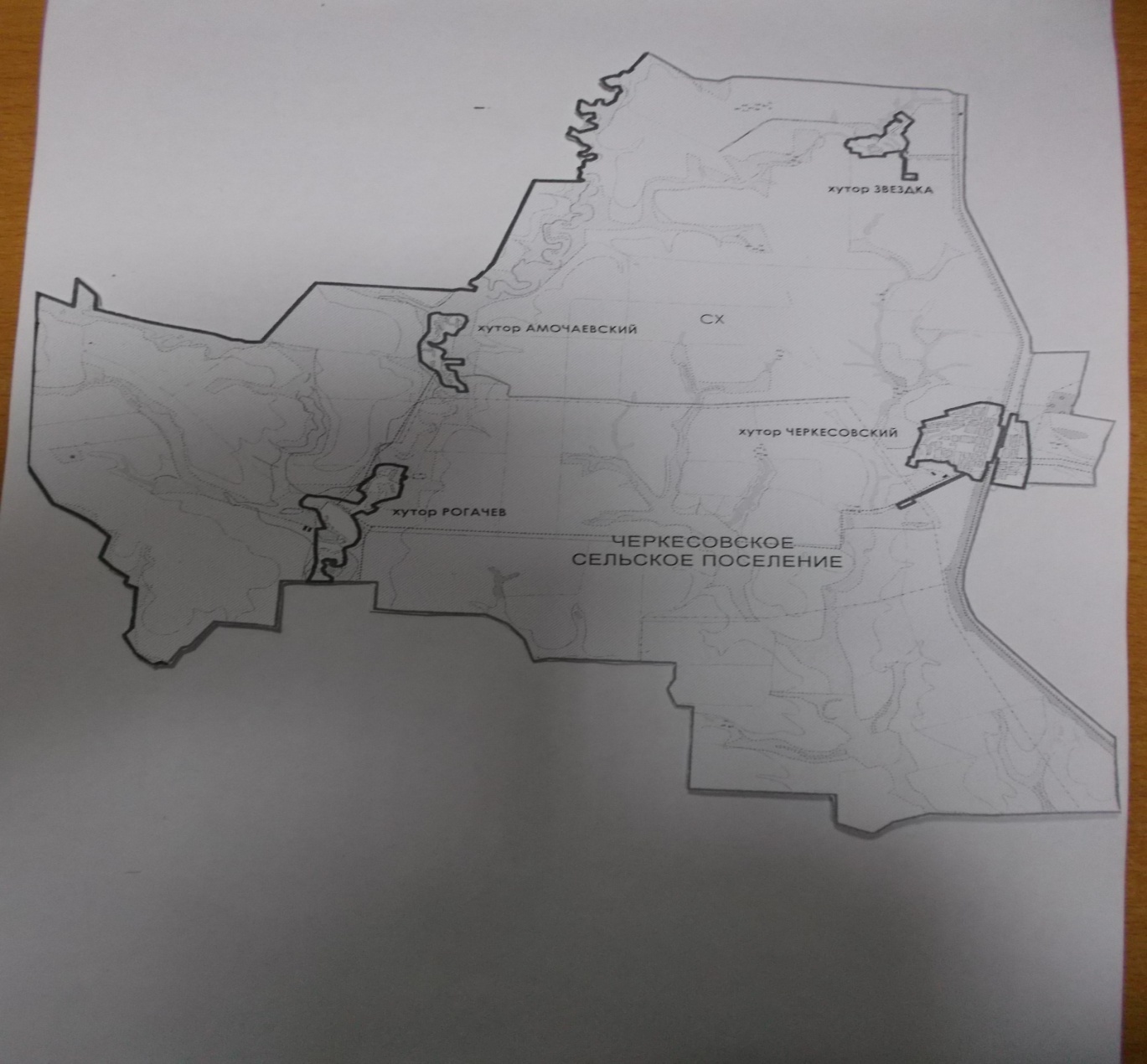 №п/пНаименование поселенияКоличество многомандатных округов1.Черкесовское сельское поселение1№ п/п Наименование избирательного округаОписание избирательного округаКоличество депутатских мандатовЧисло избирателей1.ЧеркесовскийЦентр – хутор Черкесовский, актовый зал МКУ «Благоустройство и досуговое обслуживание» Черкесовского сельского поселенияВ границах: хуторов Черкесовский, Амочаевский, Рогачев, Звездка101160Черкесовский избирательный округ № 18